第３８回防火ポスターコンクール入賞者（団体長賞）京都中部広域消防組合消防長賞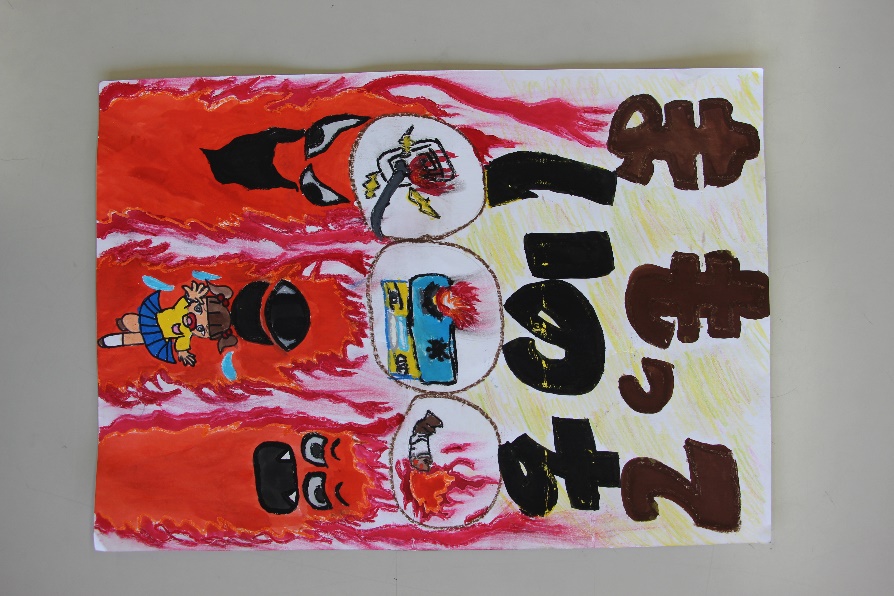 京都中部広域消防組合園部消防署長賞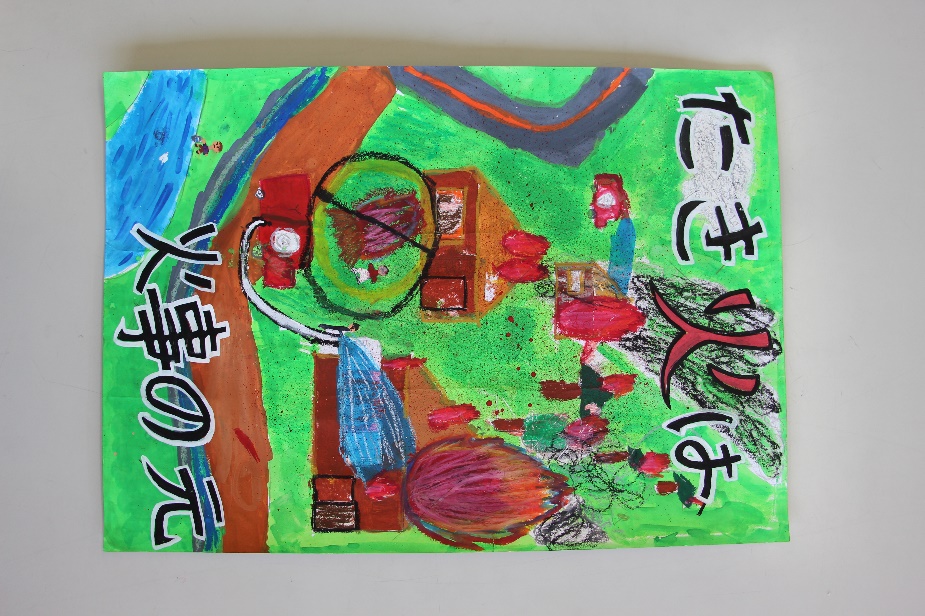 京都中部広域消防組合消防長賞南丹市立殿田小学校３年生　　京都中部広域消防組合園部消防署長賞京丹波町立瑞穂小学校３年生　　南丹・船井危険物安全協会長賞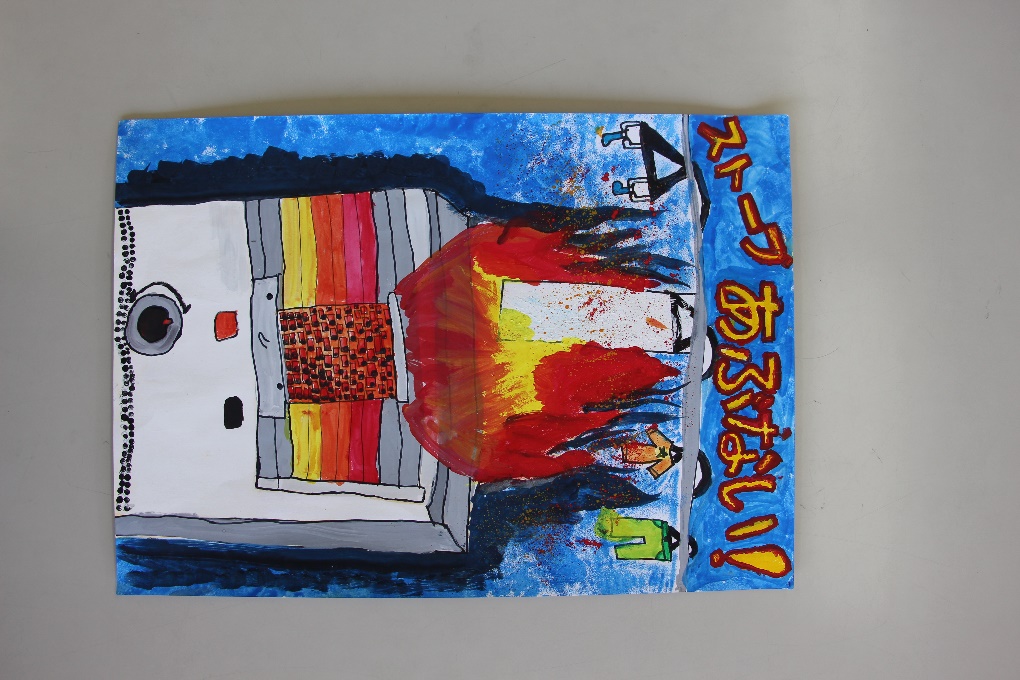 京都府エルピーガス協会南丹船井支部長賞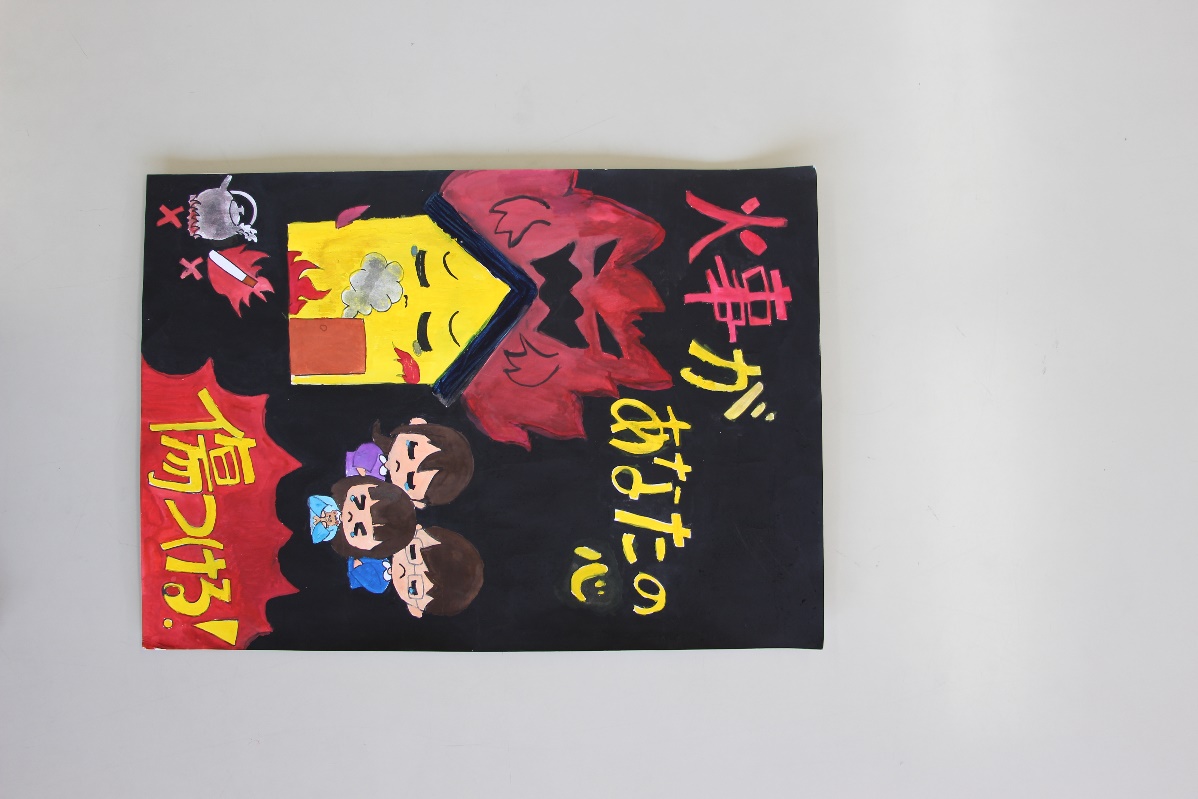 南丹・船井危険物安全協会長賞南丹市立八木東小学校４年生　　京都府エルピーガス協会南丹船井支部長賞南丹市立八木西小学校４年生　　